Day 1 LA- fractions of amountsStep 1: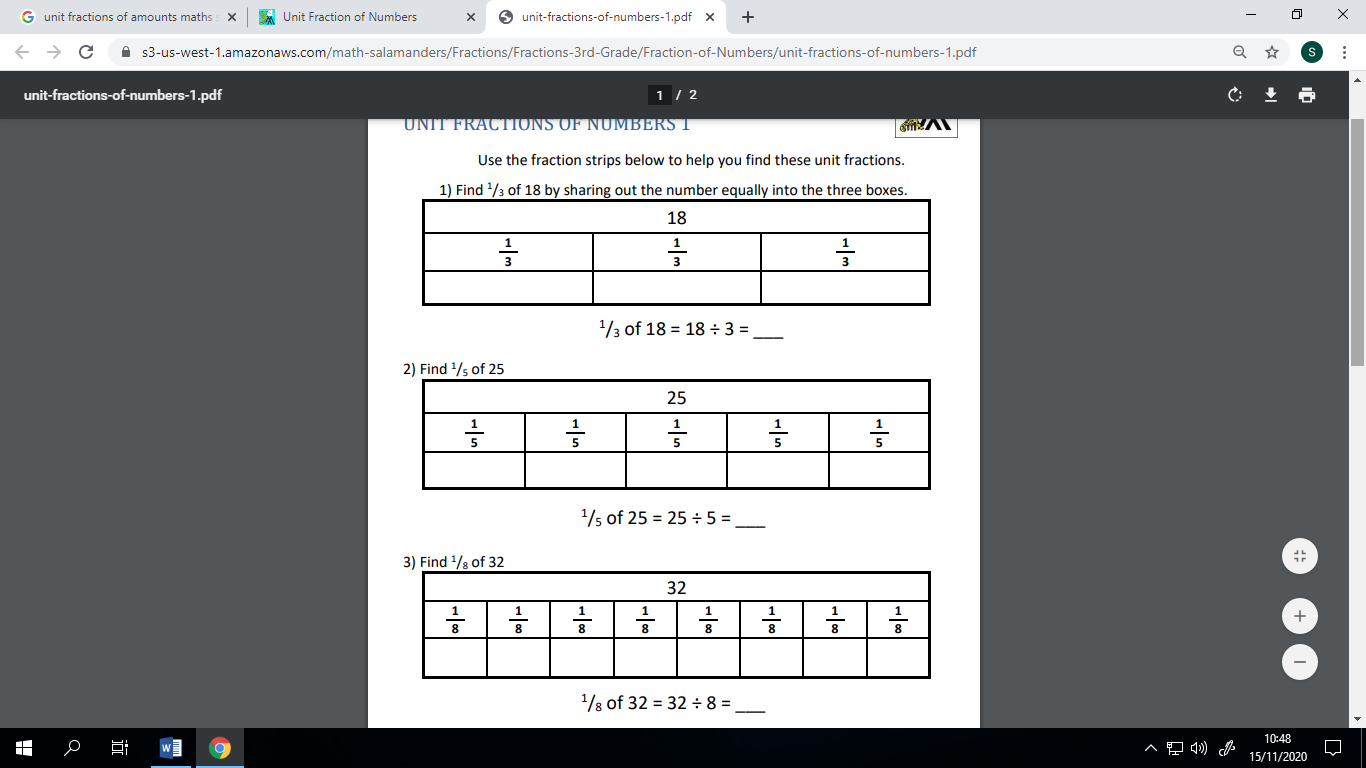 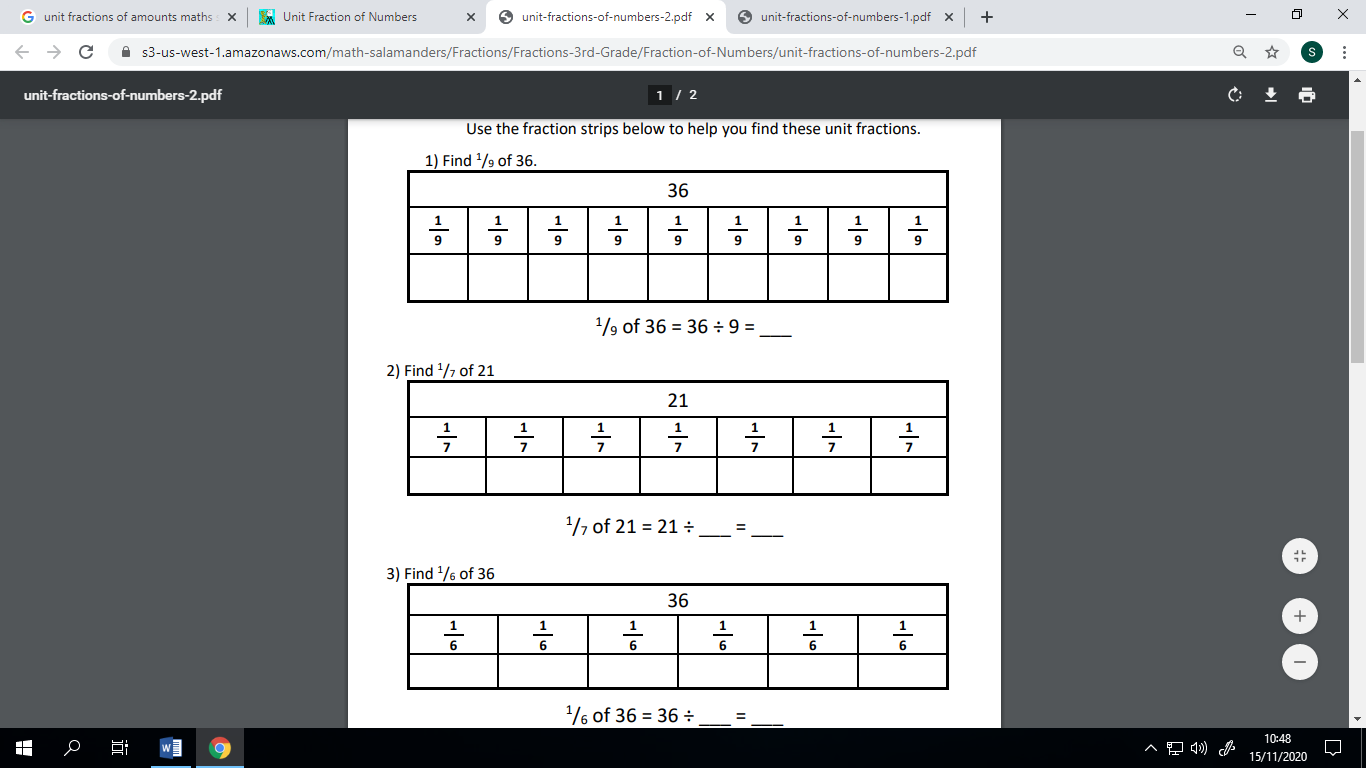 Step 2: Draw bar a bar model to show how to calculate the following: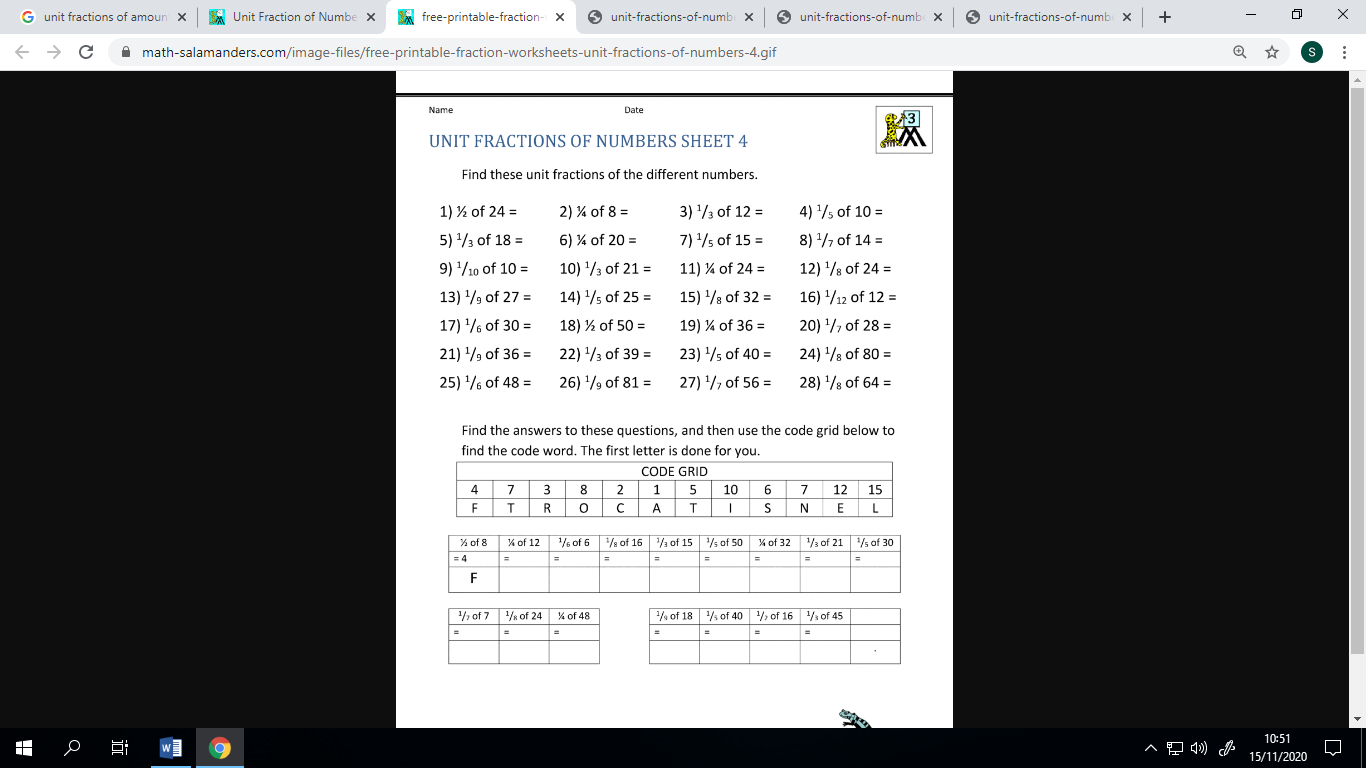 Step 3: Complete the following: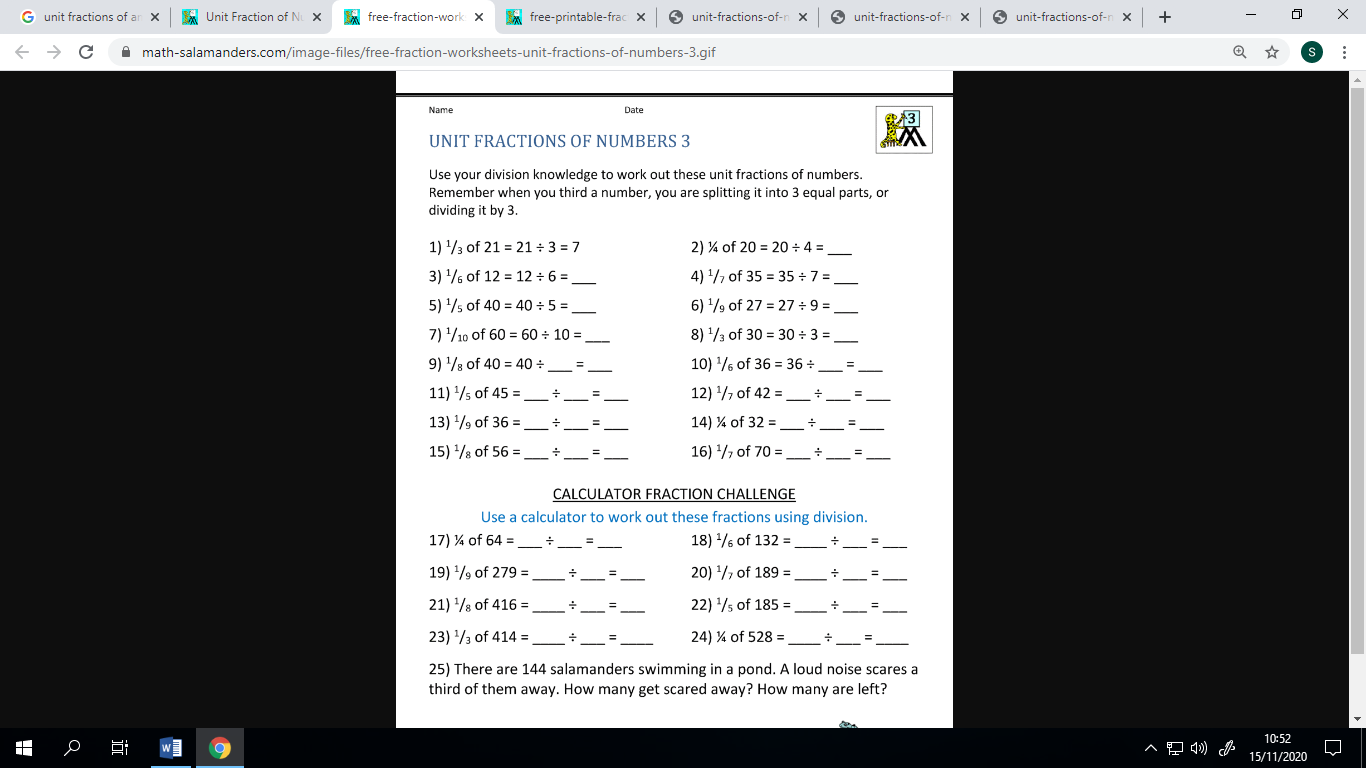 Step 4: Complete the following. Show your method.In a bag of marbles, there are 28 marbles.  ½ are blue.  How many blue marbles are there?On a bus there are 36 passengers are children.  How many children are there?I win £15 on the lottery, but give  away – how much do I give away?In the classroom there are 28 children.   like maths.  How many children like maths?